TOTAL ( 104,873)Origen : GUATEMALANo # STYLEDESCRIPTIONPRICEQT'YCOLORSIZESPHOTO OF STYLEPHOTO OF LABELCOLOR COLORGREY STRS107M156L256XL204XXL109LT XLTXXLT 3XLTTOTAL TOTAL8321 JTK-1201URBANMENS SHORT SLEEVE CREW NECK SOLID EE0% POLYESTER50% COTTON(	8,121)20+- XXL,LT - 3XLTBLACK CHARCOAL NAVYWINE RED WHITEL-GREEN HEATHER GREY ORANGEAQUA OLIVE BLUED-TURQUOISE HEATHER OLIVE MINT   TURQUOISE KAKID-NAVY LILACD-BEIGE PURPLE PINKL-WINE L-KAKIHEATHER CHARCOAL D-WINEL-TURQUOISE L-REDD-MINT L-GREY MELON2071571551001033032392517132120163217119124311256762240140330210750673436372921242231121119597111076437548407402303201108304267365745292762531748216249111911241413151553503072005337363834231410232314624182118148499215655781581001043117131315101313101051032101416101310119732656459          99          31          25         103          515         95         103         1114         62          12          141          15         123         123         124         124          95          78         106          64          63          55          66          68          47          637          55          67          58          61,5541,3931,0855193331761911911571561341231081281171018876746967666058515136363332261,171 1,839 2,359 1,554 821 088 116 83 908,1212 JTK-1202URBANMENS SHORT SLEEVE W NECK% POLYESTER 50% COTTON(	6,103) (	6) S - XXLCOLORNAVY/D-NAVY BEIGE/CHARCOAL GREY/CHARCOAL OLIVE/CHARCOAL CORAL/CHARCOAL SKY BLUE/CHARCOALS20720915815910051M308305209206159107L500505403309208101XL25125225220310152XXL2092091571035753TOTAL1,4751,4801,179980625364884     1,294    2,026    1,111     788	6,1033 JTK-1203URBANMENS SHORT SLEEVE "V" NECK0% COTTON50% POLYESTER(	7,069) ( 15) S - XXLCOLOR BLACK NAVYWHITE RED BLUEL-GREEN OLIVE WINE ORANGE PURPLE CHARCOAL GREY MELON GREEND-BLUES20820552107101158101332115181772413M3062012081041032011034647421830343023L4002843552092062091576061607039473024XL256159109156109103516665543239153223XXL194102134108100105542618393829262416TOTAL1,364951858684619776466231212210176154129140991,080    1,496    2,211   1,269   1,013	7,069URBAN MENS S/S V-NECK W/STRIPE% POLYESTER14% COTTON(	4,585) (	3)S - XXLCOLORGREY STR CHARCOAL STR SKY BLUE STRS30423597M369635130L741479228XL444198108XXL304212101TOTAL2,1621,759664636 1,134 1,448 7506174,585COLORS M LXL XXLLT XLTXXLT 3XLTTOTAL5 JEK-1205URBANMENS SHORT SLEEVE CREW NECK RAGLAN TEE (BODY 90%POLY, 10% CTTN)E 50% COTTON50% POLYESTER)(	2,560) (	9) S - XXL LT-3XLTCHARCOAL/BLACK RED/BLACK BLUE/BLACKD-YELLOW/CHARCOAL GREY/WINE GREY/GREEN GREEN/NAVY BEIGE/YELLOWMIX1496061986673354105107691511386176147209154162208616815121077160766017851516112          8          12         49           9           8          62           1           4          32           3           3          66           8           4          54           4           5          41,29351045381695149477309598775388358 035 3336 282,560URBAN6 JEK-1206 S MUSCLE TANK50% POLYESTER(	204) (	7) S - XXLCOLOR  WHITE/CHARCOAL GREY/BLACKCHARCOAL/BLACK BLACK/CHARCOAL RED/CHARCOAL AQUA/SKY BLUE BLUE/BLACKMIXS           M7          84          91          231          18         11L           XL8          610        114         108          75          451          111         5XXL115179227TOTAL4039342711744221 3452 44 53204COLORS M LXL (HUSKYL(HUSKY)TOTAL7 JTK-1207URBANBOYS LONG SLEEVE CREW NECK RAGLAN50% COTTON, 50% POLYESTERS - XL,( 11,808) ( 18) L(HUSKY)XL(HUSKY)GREY/BLACK TURQUOISE/CHARCOAL BLUE/BLACK WINE/BLACKSKY BLUE/NAVY GREEN/BLACK WHITE/NAVY CORAL/GREY RED-CHARCOALL-GREY/CHARCOAL CHARCOAL/BLACK SKY BLUE/NAVY 2 YELLOW/NAVY CHARCOAL/GREEN WHITE/BLACK WHITE/WINE NAVY/RED GREY/OLIVE3213484093072592581701561076980653141402116749548645245835631836120212598119944046432810103584044464062402581901519992857352221614612323        29        34255        27        34202        18        25204        42        26196        27        23204        11        15122        16        27104        16        1982757179372121192861,5601,5541,5521,4431,1011,0648866484133343553111601301208260352,705 3,741 2,924 2,049 18620311,808COLORS M LXL XXL LTXLTXXLT 3XLT2XB3XB4XBTOTAL8 JYK-1101ONOMAMENS SHORT SLEEVE CREW NECK RAGLAN TEE50% POLYESTER 38%COTTON 12% RAYONS-XXL,(	1,052) (	4) LT-3XLT, 2XB-4XBGREEN/BLUE GREY/CORAL BLUE/NAVY WHITE/GREY2	5          62           1          14           6           9         121	1          2361         243         10147        12126        5613         7106467381011069        70104       9595004579057 8 16 215 7086 1841591491731741,0529 JYP-1102RT & COMPANY MENS LONG SLEEVE CREW NECK SOLID EE100% COTTON(	3,017) ( 10) S - XL 2XL-4XLCOLOR CHARCOAL LILACSKY BLUE BLUED-WINE WHITE BLACK YELLOW OLIVE MINT AQUA CORAL ORANGE GREEN WINE LIME NAVYD-CORAL FUCSHIA TURQUOISE MIXS           M46        6646         948        4825        8225        1440        539         4627        4070        1531        184         3017        36403         14343013        241          31         105          2L           XL196       91100       4464         248        2551        2145        1840         247        2418        198         3117        1430        1734         913        193039 15302214        196         142          32XL547626236526573312426131419232717423XL102951422351232114XL514201011TOTAL453290231203201196186171134127103100969594888759543514411614854387521170 603,017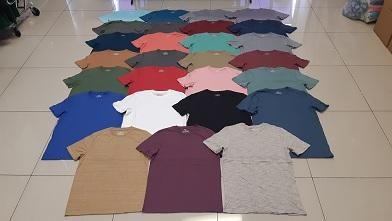 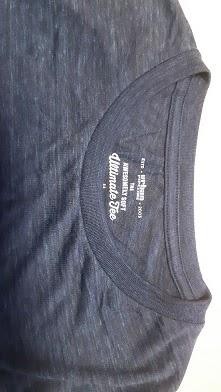 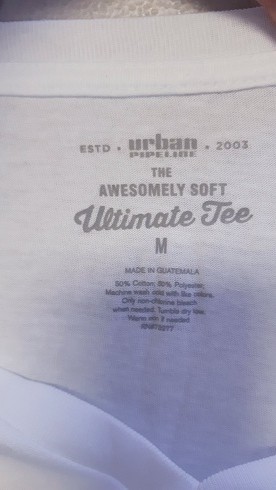 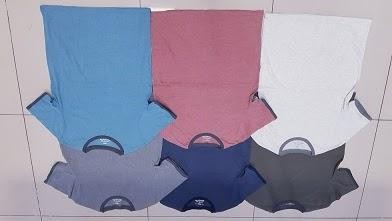 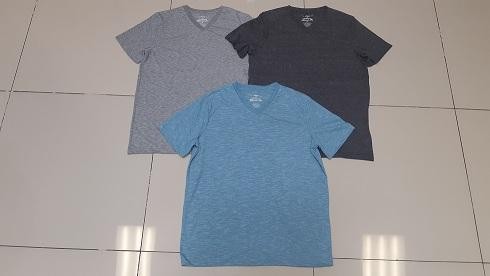 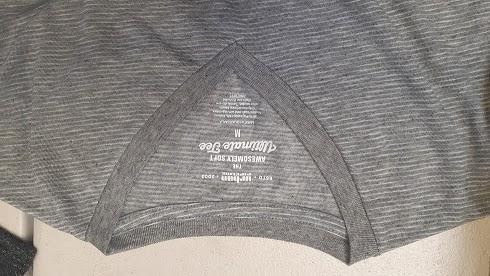 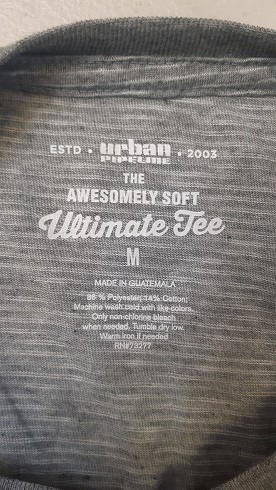 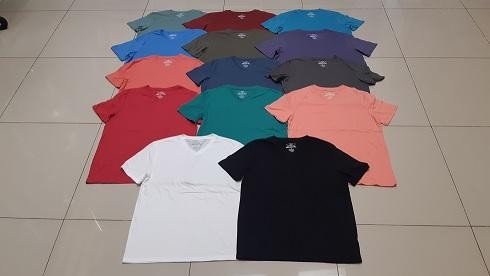 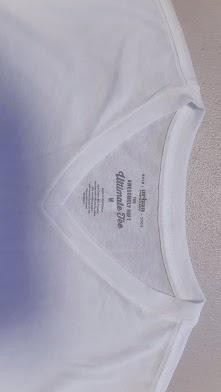 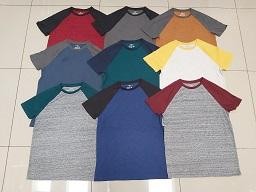 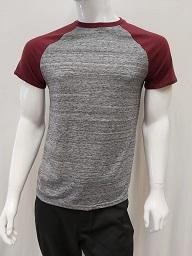 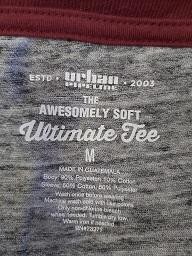 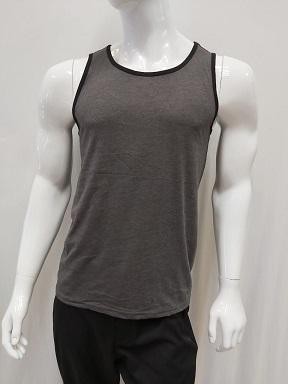 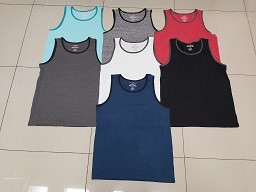 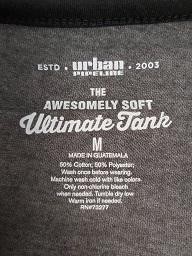 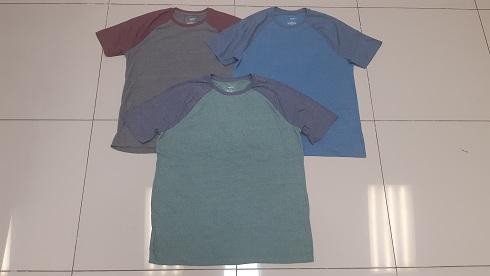 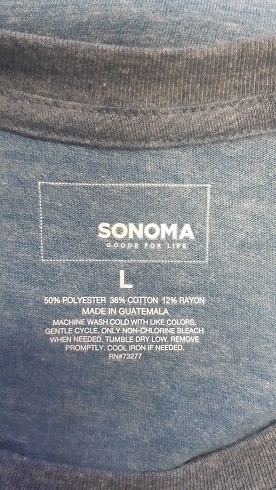 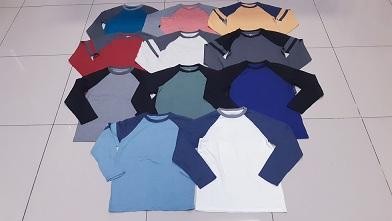 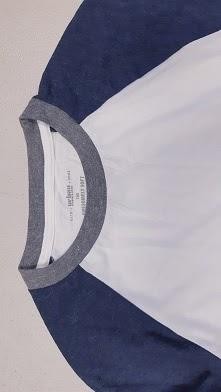 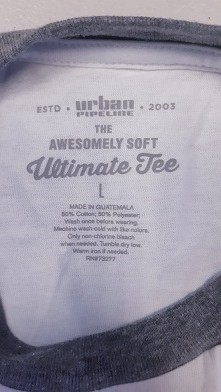 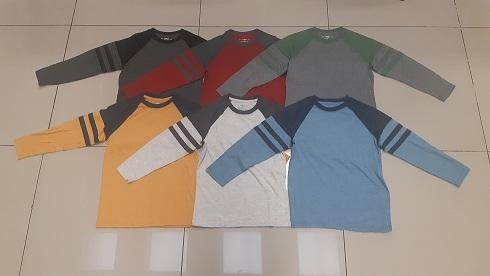 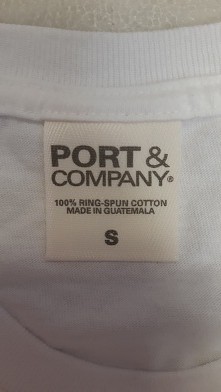 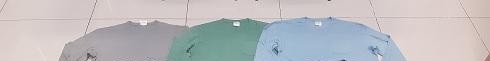 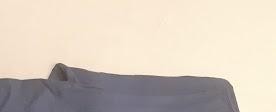 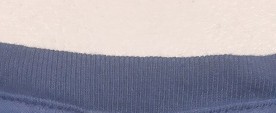 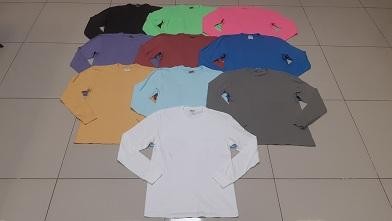 COLOR SKY BLUE OLIVES            M          L1	1XL261412XL133TOTAL261176TOTAL ( 104,873)TOTAL ( 104,873)TOTAL ( 104,873)TOTAL ( 104,873)Origen : GUATEMALAOrigen : GUATEMALAOrigen : GUATEMALAOrigen : GUATEMALAOrigen : GUATEMALAOrigen : GUATEMALAOrigen : GUATEMALAOrigen : GUATEMALAOrigen : GUATEMALAOrigen : GUATEMALAOrigen : GUATEMALAOrigen : GUATEMALAOrigen : GUATEMALAOrigen : GUATEMALAOrigen : GUATEMALAOrigen : GUATEMALAOrigen : GUATEMALANo# STYLEDESCRIPTIONPRICEQT'YCOLORSIZESPHOTO OF STYLEPHOTO OF LABELCOLORTOTALRT & COMPANY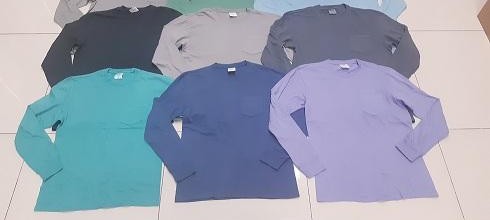 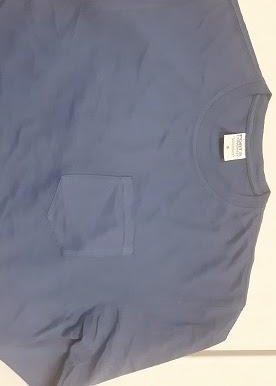 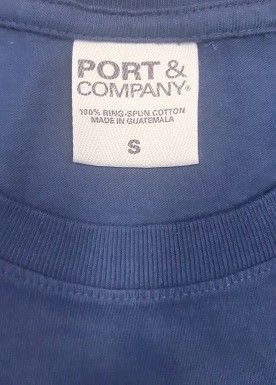 MINT2046738111RT & COMPANYNAVY313321682RT & COMPANYCHARCOAL8201415238010JYP-1103ENS S/SCREW NECKD TEE W/POCKET(	828)( 10)S - 2XLCHARCOAL8201415238010JYP-1103ENS S/SCREW NECKD TEE W/POCKET(	828)( 10)S - 2XLBLACK249116210JYP-1103ENS S/SCREW NECKD TEE W/POCKET(	828)( 10)S - 2XLLILAC232310JYP-1103ENS S/SCREW NECKD TEE W/POCKET(	828)( 10)S - 2XLGREEN61016100% COTTONGREEN61016100% COTTOND-CORAL1414WHITE338810583380172828S - XXL ,  L PLUS - XL PLUS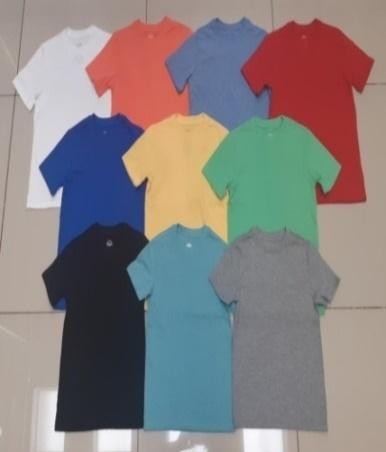 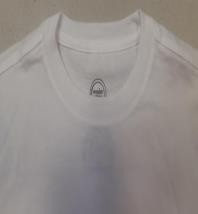 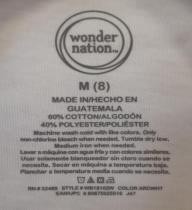 COLORXSSMLXL2XLL-HXL-HTOTALS - XXL ,  L PLUS - XL PLUSBLACK1,2982,5413,0692,0841,10170540740011,605S - XXL ,  L PLUS - XL PLUSWHITE1,0001,5022,0461,5001,0587043043008,414WONDER NATIONS - XXL ,  L PLUS - XL PLUSRED8091,2111,4401,4458096073013016,9236,5875,677WONDER NATIONS - XXL ,  L PLUS - XL PLUSBLUE8011,2231,4141,2348055053013046,9236,5875,677WONDER NATIONS - XXL ,  L PLUS - XL PLUSWINE8171,2121,4351,203601409006,9236,5875,67711JAWN-1201OYS S/SREW NECK( 59,526)( 10)S - XXL ,  L PLUS - XL PLUSGREEN8231,1181,1281,106605409005,1895,30511JAWN-1201OYS S/SREW NECK( 59,526)( 10)S - XXL ,  L PLUS - XL PLUSNAVY8221,1471,1071,0146094011041015,1895,30511JAWN-1201OYS S/SREW NECK( 59,526)( 10)S - XXL ,  L PLUS - XL PLUSORANGE5721,0401,0021,013405202005,1895,3050% COTTON40% POLYESTERS - XXL ,  L PLUS - XL PLUSORANGE5721,0401,0021,013405202004,2343,5332,0590% COTTON40% POLYESTERS - XXL ,  L PLUS - XL PLUSGREY4883751,0161,0433041041011024,2343,5332,0590% COTTON40% POLYESTERS - XXL ,  L PLUS - XL PLUSYELLOW302324621609100103004,2343,5332,059S - XXL ,  L PLUS - XL PLUSS - XXL ,  L PLUS - XL PLUS7,73211,69314,27812,2516,3974,14901,5181,50859,526S - XXL ,  L PLUS - XL PLUS